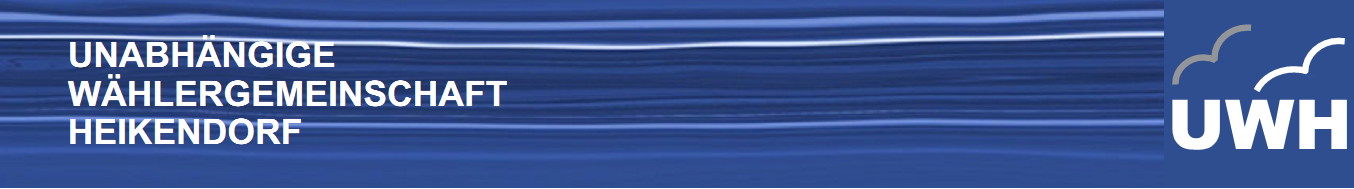 Per Mail an info@uwh-heikendorf.de oder per PostUWH Unabhängige Wählergemeinschaft Heikendorfc/o Christiane Enders, UWH-VorsitzSchulredder 2024226 HeikendorfBeitrittserklärungDie politische Arbeit der Fraktion der UWH möchte ich unterstützen, indem ich dem Verein UWH e.V. beitrete. Die Satzung des Vereins erkenne ich an.JahresbeitragMeinen Jahresbeitrag entrichte ich jährlich bis zum Tage meines Austritts. Er beträgt für aktive Mitglieder 50 Euro. Passive Mitglieder, Rentner, Lebenspartner, Schüler und Studenten ab 18 zahlen 25 Euro. Beiträge und darüber hinaus geleistete Spenden sind steuerbegünstigt. Sie werden bei der Einkommenssteuer/Lohnsteuer in Höhe von 50% der Zuwendungen von der Steuerschuld abgezogen. Überweisung bitte auf das Konto DE02 2105 0170 0030 0033 88 der Förde Sparkasse.Hiermit erkläre ich meinen Beitritt zur UWH.Bitte ankreuzen: 	 Ich erkläre, dass ich keiner anderen Partei/Wählergruppe angehöre.DatenschutzIch bin mit der Erhebung, Speicherung und Nutzung meiner persönlichen Daten einverstanden. Die Daten werden nur für die Zwecke der Arbeit des Vereins erhoben, gespeichert und genutzt. Meine E-Mail-Adresse kann für den Versand von Einladungen zu satzungsgemäßen Versammlungen genutzt werden. Dieses Einverständnis kann jederzeit mit Wirkung für die Zukunft widerrufen werden.Heikendorf, den      _________________________________UnterschriftNameVornameGeburtstagBerufStraße, Hausnr.     ,      PLZ, Wohnort24226,      TelefonE-Mail